В Курской области доля земельных участков с определенными границами составляет более 57%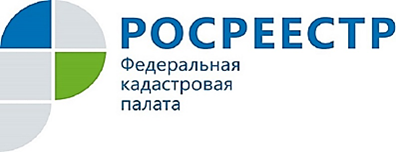 По состоянию на первое июня 2018 года доля площади земельных участков, расположенных на территории Курской области и учтенных в Едином государственном реестре недвижимости (ЕГРН) с границами, установленными в соответствии с действующим законодательством, составляет более 57%. Данный показатель входит в целевую модель «Постановка на кадастровый учёт земельных участков и объектов недвижимого имущества», это одна из 12 целевых моделей  упрощения процедур ведения бизнеса и повышения инвестиционной привлекательности субъектов, утверждённых правительством Российской Федерации в конце января 2017 года. Контрольное значение этого показателя по состоянию на 31 декабря 2019 года должно достичь - 60%. Сегодня российское законодательство не обязывает владельцев земельных участков проводить процедуру межевания. Вместе с тем, наличие четких границ земельных участков в ЕГРН является гарантией прав собственников, исключает возникновение земельных споров с владельцами соседних участков, позволяет уплачивать налог, исходя из реальной площади земельного участка. Владельцам земельных участков необходимо обозначить местоположение границ своих объектов недвижимости. Для этого нужно обратиться к кадастровому инженеру для подготовки межевого плана. При уточнении границ кадастровый инженер выезжает на место, делает замеры и согласовывает границы с владельцами смежных земельных участков, в случае, если сведения о границах смежного земельного участка отсутствуют в ЕГРН. Результатом выполненных работ будет являться межевой план, который необходимо вместе с заявлением предоставить в ближайший офис МФЦ или подать заявление на сайте Росреестра (в этом случае необходима электронная подпись). За внесение сведений о границах объекта недвижимости плата не взимается.График работы, адреса офисов МФЦ можно уточнить по телефону Ведомственного центра телефонного обслуживания Росреестра 8-800-100-34-34 (звонок бесплатный).